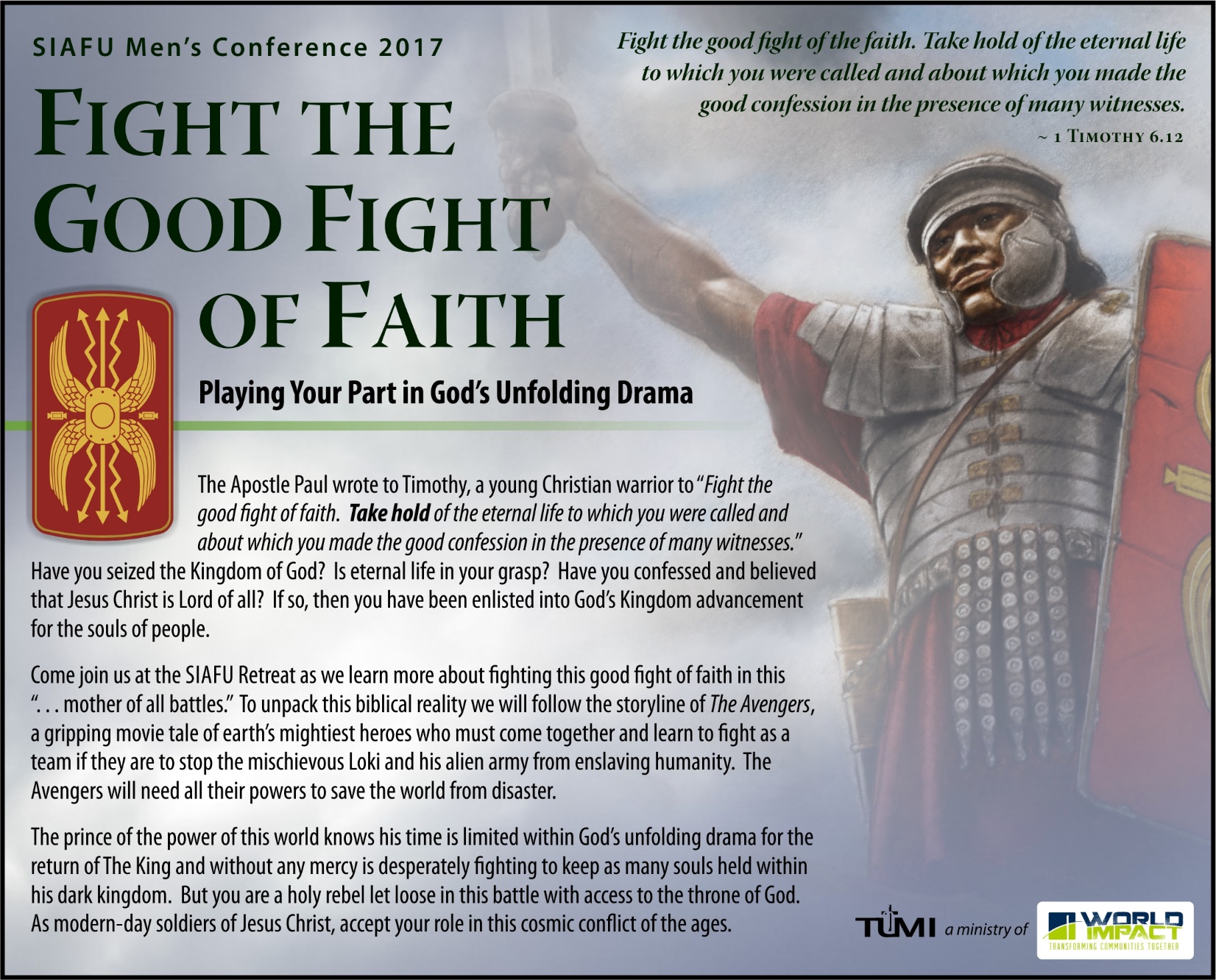 SIAFU Men’s Conference 2017: Midwest – EnglishWhen	When	Conference Speaker	October 13-15, 2017October 13-15, 2017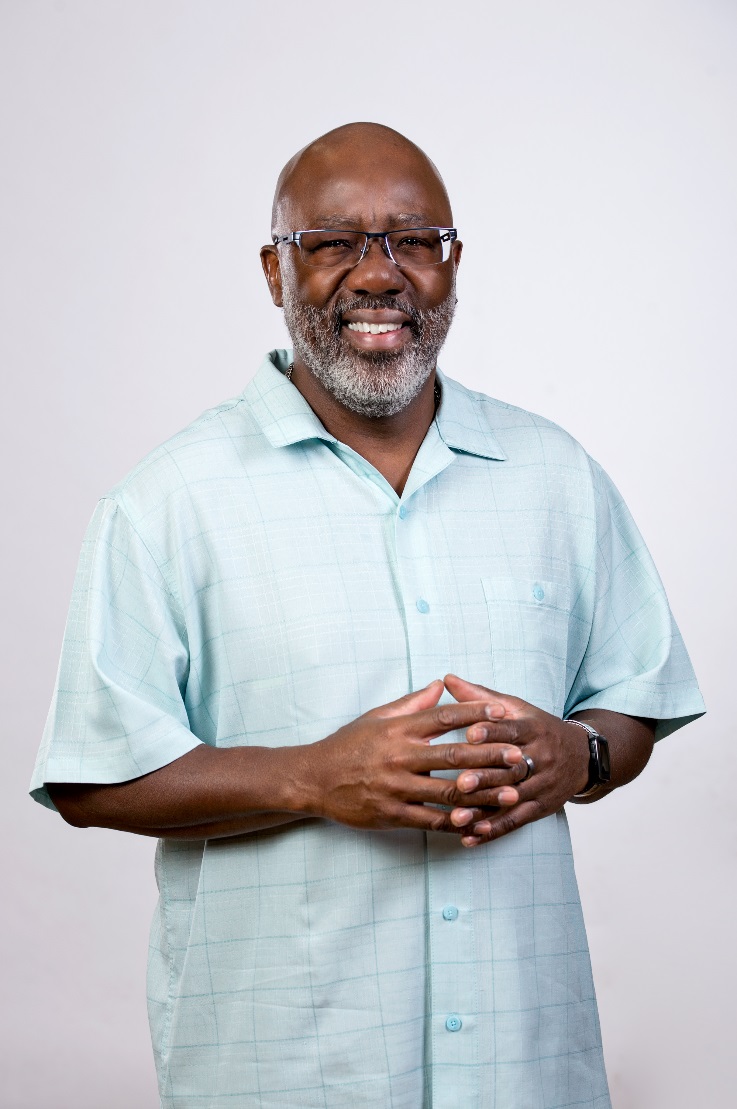 Rev. Dr. Don L. DavisDr. Davis is World Impact’s senior Vice President of Church and Leadership Development, as well as the Founder and Executive Director of The Urban Ministry Institute. He and his wife, Beth, have served in the city for forty-two years.Where	Where	Rev. Dr. Don L. DavisDr. Davis is World Impact’s senior Vice President of Church and Leadership Development, as well as the Founder and Executive Director of The Urban Ministry Institute. He and his wife, Beth, have served in the city for forty-two years.Morning Star Ranch1176 Banner RoadFlorence, KS 66851www.worldimpact.org/morning-star-ranchMorning Star Ranch1176 Banner RoadFlorence, KS 66851www.worldimpact.org/morning-star-ranchRev. Dr. Don L. DavisDr. Davis is World Impact’s senior Vice President of Church and Leadership Development, as well as the Founder and Executive Director of The Urban Ministry Institute. He and his wife, Beth, have served in the city for forty-two years.ContactAndrew Medlen: amedlen@worldimpact.orgRev. Dr. Don L. DavisDr. Davis is World Impact’s senior Vice President of Church and Leadership Development, as well as the Founder and Executive Director of The Urban Ministry Institute. He and his wife, Beth, have served in the city for forty-two years.OnlineRegistrationwww.tumi.org/siafu2017Rev. Dr. Don L. DavisDr. Davis is World Impact’s senior Vice President of Church and Leadership Development, as well as the Founder and Executive Director of The Urban Ministry Institute. He and his wife, Beth, have served in the city for forty-two years.